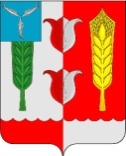 СЕЛЬСКИЙ СОВЕТРУКОПОЛЬСКОГО МУНИЦИПАЛЬНОГО ОБРАЗОВАНИЯКРАСНОПАРТИЗАНСКОГО МУНИЦИПАЛЬНОГО РАЙОНАСАРАТОВСКОЙ ОБЛАСТИ                                                    РЕШЕНИЕ18 февраля 2020 года                                                                            № 78/1                                            В соответствии с Градостроительным кодексом Российской Федерации, Земельным кодексом Российской Федерации, Федеральным законом «Об общих принципах организации местного самоуправления в Российской Федерации», Федеральным законом от 03.08.2019 года №342-ФЗ “О внесении изменений в Градостроительный кодекс Российской Федерации и отдельные законодательные акты Российской Федерации”, иными законами и нормативными правовыми актами Российской Федерации, законами и иными нормативными правовыми актами Саратовской области, Краснопартизанского муниципального района, Уставом Рукопольского муниципального образования, а также с учетом положений иных актов и документов, определяющих основные направления социально-экономического и градостроительного развития поселений Рукопольского муниципального образования, охраны его культурного наследия, окружающей среды и рационального использования природных ресурсов,  Сельский Совет РЕШИЛ:1. Внести в графическую часть Правил землепользования и застройки Рукопольского муниципального образования Краснопартизанского муниципального района Саратовской области принятые  решением Сельского Совета Рукопольского муниципального образования Краснопартизанского муниципального района Саратовской области 30.12.2016 года №221 следующие изменения:Зоны производственного использования П1 и П2, расположенные в северо-восточной части п. Октябрьский Краснопартизанского района, Саратовской области заменить на зону Сх2 (зона, занятая объектами сельскохозяйственного назначения);Образовать на территории общего пользования (ТОП) расположенную в 150 метрах восточнее от земельного участка с кадастровым номером 64:18:150501:159 зону Сх2 (зона, занятая объектами сельскохозяйственного назначения) примерной площадью 15 га;Образовать на территории общего пользования (ТОП) расположенную в 785 метрах севернее от земельного участка с кадастровым номером 64:18:150501:133 зону Сх2 (зона, занятая объектами сельскохозяйственного назначения) примерной площадью 12 га.2. Настоящее решение подлежит опубликованию в информационном сборнике «Рукопольский вестник» и на официальном сайте Рукопольского муниципального образования.         3. Контроль за исполнением данного решения возложить на главу Рукопольского муниципального образования Чубрина С.В.Глава Рукопольского                                                                муниципального образования                                                           С.В. Чубрин О внесении изменений в решение Сельского  Совета  № 221 от 30.12.2016г. «Об утверждении Правил землепользования и застройки Рукопольского муниципального образования Краснопартизанского муниципального района Саратовской области»